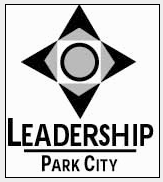 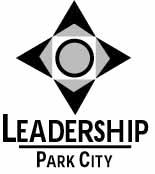 Leadership 101 Charting our Community’s FutureWednesday, February 3, 2016Marriott Hotel & Conference Center8:30 AM - 4:30 PM      $35 Registration Fee Includes Lunch & BreaksAGENDA8:15 - 8:40 AM 		Registration Confirmation (please register in advance by PayPal, see below)PAST LEADS TO THE  FUTURE8:45 - 8:50 AM	     Welcome & Overview8:50 - 9:40			Honoring our Past: Myles Rademan, Leadership PC9:40 – 10:00	Blueprint for Park City’s Future: Mayor Jack Thomas10:00 – 10:20	Managing our Future: Diane Foster, City Manager 10:20 – 10:35	     Break (refreshments provided)10:35 - 11:00	Future Directions: Park City School District:                             Dr. Ember Conley, Superintend 11:00 – 12:00		Summit County’s Looks Forward – County Council & Tom Fisher, County Manager; Pat Putt, Community Development Director & Jeff Jones, Economic Development Director12:00 – 1:00 	     LUNCH	        		ISSUES & DIRECTIONS1:00 - 1:45 PM	    Planning/Developing/Transporting/Sustaining & 				Communicating Park City’s Future					Phyllis Robinson – Community Affairs & Housing					Jonathan Weidenhamer – Economic Development 					Ann Ober & Matt Abbot – Sustainability					Bruce Erickson – Planning Director					       Alfred Knotts – Transportation Manager		1:45 – 2:00			Protecting the Public: Wade Carpenter, Park City Police Chief & Justin Martinez, Summit County Sheriff2:00 – 2:20			Tourism & Business Outlook: Bill Malone, Park City Chamber & Convention Bureau, President  & CEO2:20 – 3:00		      Enhancing Park City’s Intellectual & Cultural Offerings				Park City Institute - Teri Orr 				Park City Film Series - Katy Wang  				Kimball Art Center - Robin Marrouche  				Sundance Film Festival – Kara Cody 				Egyptian Theatre - Christie Dilloway 3:00 - 3:15 PM	    BREAK (refreshments provided)															       3:15 – 3:30	Utah Olympic Legacy Foundation – Colin Hilton, CEO		“Sustaining Utah’s Olympic Legacy”3:30 – 3:50	Serving the Community – Bob Richer, Volunteer Board Member & Katie Wright, Park City Community Foundation3:50 – 4:30 PM         Community Organizations & Non-Profit PanelHistoric Park City Alliance – Alison Kuhlow-ButzMountain Trails – Charlie SturgisSummit Land Conservancy – Cheryl Fox Mountainlands Community Housing Trust – Scott LoomisPark City Christian Center – Rob HarterRegister: via PayPal at www.parkcity.org or by calling (435) 615-5221 to pay with a credit cardFor additional information: Karen Anderson at karen.anderson@parkcity.org or (435) 615-5186